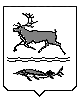 МУНИЦИПАЛЬНОЕ ОБРАЗОВАНИЕ «СЕЛЬСКОЕ ПОСЕЛЕНИЕ КАРАУЛ»ТАЙМЫРСКОГО ДОЛГАНО-НЕНЕЦКОГО МУНИЦИПАЛЬНОГО РАЙОНАКАРАУЛЬСКИЙ СеЛЬСКИЙ СОВЕТ ДЕПУТАТОВРЕШЕНИЕот «19» марта 2020 г.						             №1056 О продлении временного исполнения полномочийГлавы сельского поселения Караул В соответствии с Федеральным законом от 6 октября 2003 года № 131-ФЗ «Об общих принципах организации местного самоуправления в Российской Федерации», Уставом муниципального образования «Сельское поселение Караул» Таймырского Долгано-Ненецкого муниципального района Караульский сельский Совет депутатов РЕШИЛ: 1. Продлить временное исполнение полномочий Главы сельского поселения Караул Гуриной Натальей Борисовной на срок с 30 января 2020 года до 17 марта 2020 года.2. Опубликовать настоящее Решение в информационном вестнике «Усть-Енисеец» и разместить на официальном сайте сельского поселения Караул.3. Настоящее Решение вступает в силу с момента его подписания и распространяется на правоотношения, возникшие с 30 января 2020 года. Председатель Караульскогосельского Совета депутатов			                                       Д.В. Рудник